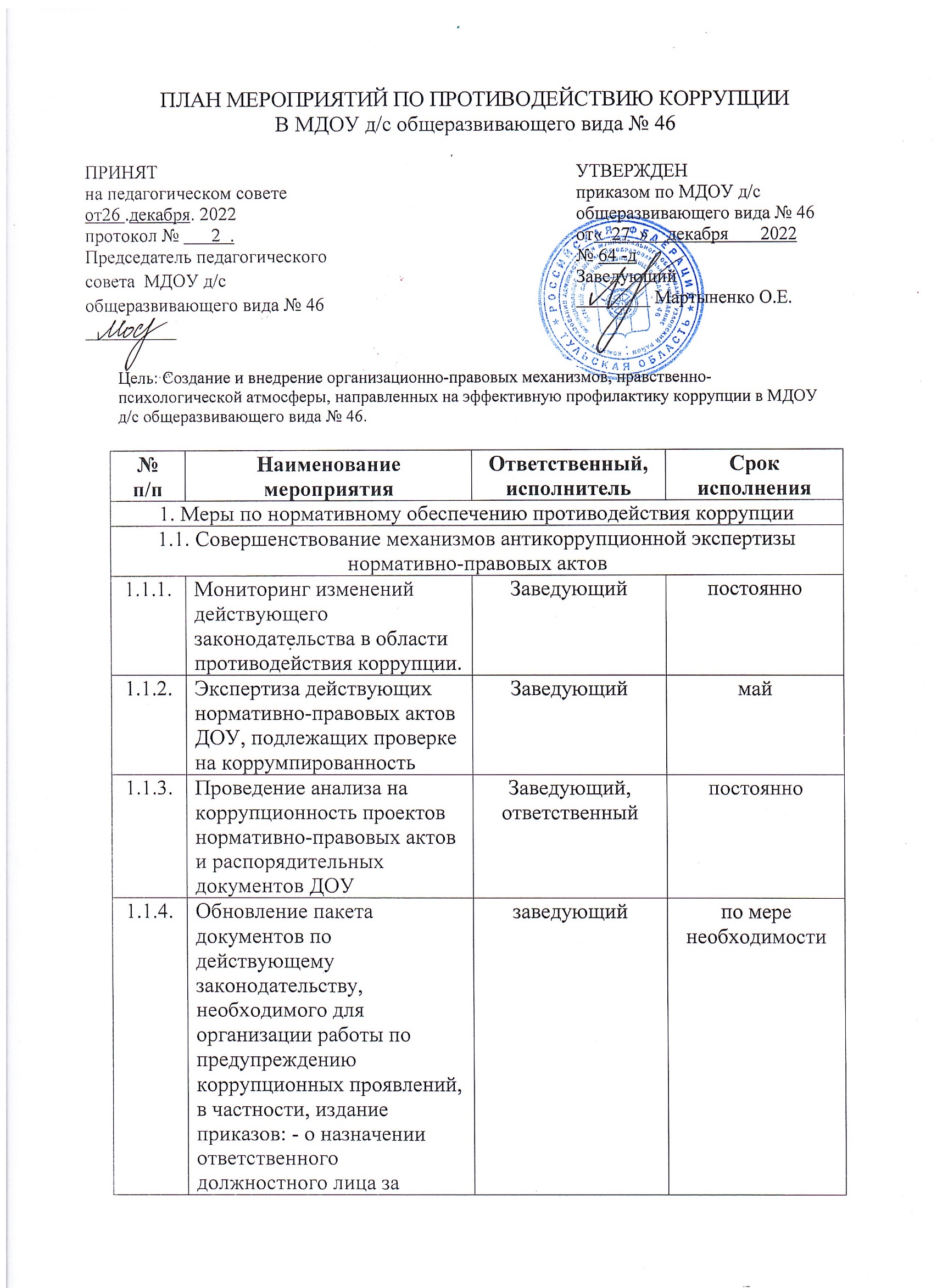 ПЛАН МЕРОПРИЯТИЙ ПО ПРОТИВОДЕЙСТВИЮ КОРРУПЦИИВ МДОУ д/с общеразвивающего вида № 46Цель: Создание и внедрение организационно-правовых механизмов, нравственно-психологической атмосферы, направленных на эффективную профилактику коррупции в МДОУ д/с общеразвивающего вида № 46.ПРИНЯТна педагогическом совете    от26 .декабря. 2022протокол №       2  .Председатель педагогического совета  МДОУ д/с общеразвивающего вида № 46 __________УТВЕРЖДЕНприказом по МДОУ д/с общеразвивающего вида № 46 от«  27  »    декабря       2022№ 64 -дЗаведующий________ Мартыненко О.Е. №п/пНаименование мероприятияОтветственный, исполнительСрок исполнения1. Меры по нормативному обеспечению противодействия коррупции1. Меры по нормативному обеспечению противодействия коррупции1. Меры по нормативному обеспечению противодействия коррупции1. Меры по нормативному обеспечению противодействия коррупции1.1. Совершенствование механизмов антикоррупционной экспертизы нормативно-правовых актов1.1. Совершенствование механизмов антикоррупционной экспертизы нормативно-правовых актов1.1. Совершенствование механизмов антикоррупционной экспертизы нормативно-правовых актов1.1. Совершенствование механизмов антикоррупционной экспертизы нормативно-правовых актов1.1.1.Мониторинг изменений действующего законодательства в области противодействия коррупции. Заведующийпостоянно1.1.2.Экспертиза действующих нормативно-правовых актов ДОУ, подлежащих проверке на коррумпированностьЗаведующиймай1.1.3.Проведение анализа на коррупционность проектов нормативно-правовых актов и распорядительных документов ДОУЗаведующий, ответственныйпостоянно1.1.4.Обновление пакета документов по действующему законодательству, необходимого для организации работы по предупреждению коррупционных проявлений, в частности, издание приказов: - о назначении ответственного должностного лица за профилактику коррупционных и иных правонарушенийзаведующий по мере необходимости1.2. Разработка системы мер, направленных на совершенствование осуществления руководства ДОУ1.2. Разработка системы мер, направленных на совершенствование осуществления руководства ДОУ1.2. Разработка системы мер, направленных на совершенствование осуществления руководства ДОУ1.2. Разработка системы мер, направленных на совершенствование осуществления руководства ДОУ1.2.1.Проведение оценки должностных обязанностей педагогических работников, исполнение которых в наибольшей мере подвержено риску коррупционных проявлений  заведующиймай1.2.2.Усиление персональной ответственности педагогических работников за неправомерно принятые решения в рамках служебных полномочий и за другие проявления бюрократизмазаведующийпостоянно1.2.3.Предоставление руководителем сведений о доходах, об имуществе и обязательствах имущественного характера заведующийапрель1.2.4.Рассмотрение вопросов исполнения законодательства в области противодействия коррупции, об эффективности принимаемых мер по противодействию «бытовой» коррупции на: - совещаниях;- педагогических советах; - общих собраниях Трудового коллектива; - собраниях и конференциях для родителей. Приглашение на совещания работников правоохранительных органов и прокуратурызаведующийВ течение года по мере необходимости1.2.5.Привлечение к дисциплинарной ответственности педагогических работников, не принимающих должных мер по обеспечению исполнения антикоррупционного законодательстваЗаведующий По факту выявления2. Меры по совершенствованию управления в целях предупреждения коррупции2. Меры по совершенствованию управления в целях предупреждения коррупции2. Меры по совершенствованию управления в целях предупреждения коррупции2. Меры по совершенствованию управления в целях предупреждения коррупции2.1. Организация информационного взаимодействия в целях предупреждения коррупции2.1. Организация информационного взаимодействия в целях предупреждения коррупции2.1. Организация информационного взаимодействия в целях предупреждения коррупции2.1. Организация информационного взаимодействия в целях предупреждения коррупции2.1.1.Информационное взаимодействие руководителя ДОУ с подразделениями правоохранительных органов, занимающихся вопросами противодействия коррупцииЗаведующийПостоянно 2.2. Совершенствование организации деятельности ДОУ по размещению государственных заказов2.2. Совершенствование организации деятельности ДОУ по размещению государственных заказов2.2. Совершенствование организации деятельности ДОУ по размещению государственных заказов2.2. Совершенствование организации деятельности ДОУ по размещению государственных заказов2.2.1.Обеспечение систематического контроля за выполнением условий государственных контрактов Заведующий,  зам.зав.постоянно2.2.2.Контроль за целевым использованием бюджетных средств в соответствии с государственными контрактами Заведующий,  зам.зав.постоянно2.3. Регламентация использования имущества и ресурсов ДОУ2.3. Регламентация использования имущества и ресурсов ДОУ2.3. Регламентация использования имущества и ресурсов ДОУ2.3. Регламентация использования имущества и ресурсов ДОУ2.3.1.Организация систематического контроля за выполнением актов выполненных работ по проведению ремонта в ДОУ  завхозпостоянно2.3.2.Организация контроля, в том числе и общественного, за использованием и расходованием денежных средств в ДОУ, имущества, финансово-хозяйственной деятельностью ДОУ, в том числе: - законности формирования и расходования внебюджетных средств в части родительской платы; - распределения выплат стимулирующего характера работникам ДОУ на заседании комиссии по установлению надбавокЗаведующий, зам. зав., постоянно2.4. Обеспечение прав граждан на доступность к информации о системе образования ДОУ2.4. Обеспечение прав граждан на доступность к информации о системе образования ДОУ2.4. Обеспечение прав граждан на доступность к информации о системе образования ДОУ2.4. Обеспечение прав граждан на доступность к информации о системе образования ДОУ2.4.1.Использование телефона «горячей линии» в целях выявления фактов вымогательства, взяточничества и других проявлений коррупции, а также для более активного привлечения общественности к борьбе с данными правонарушениями. Организация личного приема граждан администрацией ДОУ.Заведующий, зам. зав., постоянно2.4.2Представление общественности публичного доклада о деятельности ДОУ за календарный год    заведующийпо плану ежегодно2.4.3.Информирование родителей (законных представителей) о правилах приема в ДОУзаведующийпостоянно2.4.4.Обеспечение наличия в ДОУ книги отзывов и предложенийзаведующийначало учебного года2.4.5Организация работы общественной приемной (в рамках функционирования органов самоуправления ДОУ) для обращения родителей (законных представителей) воспитанников по вопросам, возникающим в ходе образовательного процессаОрганизация работы общественной приемной (в рамках функционирования органов самоуправления ДОУ) для обращения родителей (законных представителей) воспитанников по вопросам, возникающим в ходе образовательного процесса2.4.6.Размещение информации для работников и родителей «Это важно знать!» (по вопросам противодействия коррупции) на информационном стенде   зам. зав.постоянно2.4.7.Создание единой системы оценки качества воспитания и обучения с использованием процедур: - аттестация педагогических и руководящих кадров; - независимая экспертиза оценки воспитания и обучение; - мониторинговые исследования в сфере образования; - статистические наблюдения; - самоанализ деятельности ДОУ; - экспертиза инноваций, проектов образовательных и учебных программ, инновационного опыта педагогов; - создание системы информирования о качестве образования в ДОУЗаведующий, зам. зав.постоянно2.4.8.Организация и проведение мероприятий, посвященных Международному дню борьбы с коррупцией (09 декабря), направленных на формирование в обществе нетерпимости к коррупционному поведению   зам. зав.декабрь2.4.9.Изготовление памяток для родителей («Если у Вас требуют взятку», «Это важно знать!» и т.п.)зам. зав.В течение года2.4.10.Усиление контроля за недопущением фактов незаконного сбора средств с родителей (законных представителей) воспитанников в ДОУзаведующий постоянно2.4.11.Организация систематического контроля за выполнением законодательства о противодействии коррупции в ДОУ при организации работы по вопросам охраны труда Заведующий, зам. зав. постоянно2.4.12Размещение информации на официальном сайте ДОУ Зам.зав.. постоянно2.4.13. Размещение на официальном сайте ДОУ ежегодного публичного отчета о деятельности ДОУ за год Заведующий Май2.5. Совершенствование деятельности сотрудников ДОУ2.5. Совершенствование деятельности сотрудников ДОУ2.5. Совершенствование деятельности сотрудников ДОУ2.5. Совершенствование деятельности сотрудников ДОУОсуществление экспертизы жалоб и обращений граждан, поступающих через системы общего пользования (почтовый, электронный адреса, телефон) на действия (бездействия) руководителей и сотрудников ДОУ с точки зрения наличия сведений о фактах коррупции и организации их проверкиЗаведующий, зам. зав. постоянно